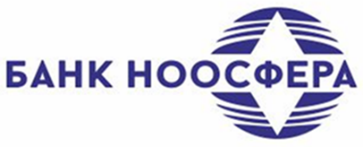 ДОГОВОР банковского счета эскроу № _____г.___________	Город ____________________						«___» ______________20 ____ г.Акционерный коммерческий банк «НООСФЕРА» (акционерное общество), именуемый в дальнейшем «Банк», «Эскроу-агент» (лицензия Банка России № 2650), в лице_____________________, действующего на основании___________________с одной стороны, ___________________________, именуемое в дальнейшем «Клиент», «Депонент», в лице _______________________________________________________, 	(наименование должности, фамилия, имя, отчество (при его наличии) уполномоченного представителя Клиента) действующего на основании ____________________________________________________________________, 	(Устава или доверенности (указывается номер и дата выдачи доверенности) и т.д.)со второй стороны, а также _____________________________________, именуемое в дальнейшем «Бенефициар», в лице _______________________________________________________, 	(наименование должности, фамилия, имя, отчество (при его наличии) уполномоченного представителя Клиента) действующего на основании ____________________________________________________________________, 	(Устава или доверенности (указывается номер и дата выдачи доверенности) и т.д.) совместно именуемые «Стороны», заключили настоящий Договор о нижеследующем:1. Предмет 1.1. Банк открывает Клиенту банковский Счет эскроу в валюте Российской Федерации для учета и блокирования денежных средств, полученных от Клиента в целях их передачи Бенефициару при возникновении оснований, установленных Договором, осуществляет предусмотренные для данного вида счета операции в рамках расчетно-кассового обслуживания в соответствии с Правилами и Тарифами Банка, составляющими единое целое договора банковского счета и принимаются Сторонами как обязательные для исполнения. 1.2. Сведения о номере счета, открытого на основании настоящего Договора: _______________ 2. Режим счета2.1. Банк зачисляет на Счет, открытый по настоящему Договору, денежные средства Клиента и обязуется их перечислить в установленном настоящим Договором порядке, размере на счет Бенефициара, реквизиты которого указаны в настоящем разделе, либо выдать денежные средства в наличной форме через кассу Банка при наступлении следующих обстоятельств: __________________________________2.1.1.Размер денежных средств подлежащих передаче Банком Бенефициару,  (далее «депонируемая сумма»): _____________________;2.2. Срок действия договора признается равным сроку депонирования денежных средств на счете. Срок депонирования денежных средств по настоящему договору устанавливается с даты зачисления денежных средств на счет по «__»_________20__г. (включительно).2.3. Договор прекращается:2.3.1.Досрочно в связи с наступлением оснований для выдачи/перечисления Депонируемой суммы Бенефициару в день списания денег со счета, открытого по настоящему договору.2.3.2.Возвратом Депонируемой суммы Депоненту. 2.4. Договор может быть расторгнут по соглашению сторон в любое время. 2.5. Договор считается расторгнутым, если до окончания операционного дня в котором заключен договор, Депонентом не обеспечено наличие на счете эскроу Депонируемой суммы в полном объеме. Ранее внесенные денежные средства возвращаются Депоненту.    2.6. Прекращение Договора, а также его расторжение является основанием для закрытия Банком Счета. 2.8. Реквизиты банковского счета Бенефициара, по которым Банк производит перечисление депонируемой суммы:2.9. Клиент, Бенефициар не вправе распоряжаться денежными средствами, внесенными на счет, открытый по настоящему Договору в течение всего периода действия Договора. 2.10 Зачисление на счет эскроу иных денежных средств Клиента, за исключением депонируемой суммы, указанной в договоре эскроу, не допускается.2.11. Если указанные в настоящем Договоре основания передачи Бенефициару депонированной суммы в течение срока действия Договора не возникают, Банк возвращает депонированную сумму Клиенту не позднее дня, следующего за днем окончания срока действия Договора. Возврат производится путем перечисления денежных средств в безналичном порядке на счет Клиента, указанный в настоящем Договоре. 2.12. Оплата вознаграждения Банка за совершение операций по открытию, ведению настоящего банковского счета осуществляется Клиентом. Оплата услуг Банка производится в безналичном/наличном порядке путем зачисления Клиентом денежных средств на соответствующий доходный счет Банка. Списание денежных средств в виде вознаграждения Банка со счета эскроу не допускается.2.13. Договор банковского счета эскроу прекращается по истечении срока его действия в день окончания расчетов с Бенефициаром. Правила, установленные пунктами 1 и 2 статьи 859 Гражданского Кодекса, а также пунктами 2.4.5., 2.4.6., 2.4.8. Правил расчетно-кассового обслуживания юридических лиц, индивидуальных предпринимателей, физических лиц, занимающихся в установленном законодательством Российской Федерации порядке частной практикой, АКБ «НООСФЕРА» (АО) не применяются к отношениям по счету эскроу.3. Признаваемые обстоятельства3.1.Подписывая настоящий Договор Клиент, соглашается с объявленными Банком условиями расчетно-кассового обслуживания, установленными Правилами и Тарифами, актуальность которых подтверждается фактом размещения действующих редакций в операционных залах Банка (Филиалов) и/или на интернет-сайте Банка (www.noosferabank.ru). 3.2.Перечень услуг Банка по расчетно-кассовому обслуживанию, условия и размер вознаграждения Банку за оказываемые по настоящему Договору услуги указаны в Тарифах Банка. 3.3. Стороны Договора согласились с тем, что ознакомление с Правилами и Тарифами осуществляется Клиентом самостоятельно с использованием вышеуказанных ресурсов.  3.3. Клиент обязуется своевременно предоставлять Банку информацию и сведения, необходимые для исполнения договора банковского счета, в соответствии с настоящим Договором и требованиями законодательства РФ в целях контроля Банка за соответствием проводимых Клиентом расчетно-кассовых операций.3.4. Клиент обязуется соблюдать предусмотренные действующим законодательством, настоящим Договором условия распоряжения денежными средствами, находящимися на Счете, совершать операции с денежными средствами, не противоречащие законодательству РФ и настоящему Договору. 3.5. Клиент обязуется своевременно оплачивать банковские услуги по Тарифам и в порядке, предусмотренном Правилами, действующими на момент оказания соответствующих услуг, добросовестно исполнять условия Договора.3.6. Если основаниями для перечисления депонированной суммы Бенефициару предусмотрена необходимость предъявления документов, Банк проверяет представленные документы по внешним признакам и, при наличии разумных оснований полагать, что документы являются недостоверными, вправе запросить у Клиента согласие на передачу депонированной суммы Бенефициару.3.7. Сведения, составляющие банковскую тайну по настоящему Договору, могут быть представлены Банком как Клиенту, так и Бенефициару.3.8. Банк не начисляет и не выплачивает проценты на денежные средства, внесенные по настоящему Договору.  3.9. Приостановление операций по счету эскроу, арест или списание денежных средств, находящихся на счете эскроу, по обязательствам депонента перед третьими лицами и по обязательствам Бенефициара не допускается.3.10. Клиенту устанавливается операционное время, установленное для операционного обслуживания на территории _____________________.  4. Прочее4.1. Способ связи Клиента с Банком:4.2. Дополнительный способ связи Банка с Клиентом:4.3. Настоящий Договор является договором присоединения Правилам расчетно-кассового обслуживания юридических лиц, индивидуальных предпринимателей, физических лиц, занимающихся в установленном законодательством Российской Федерации порядке частной практикой, АКБ «НООСФЕРА» (АО) и заключается в порядке, установленном ст. 428 ГК РФ. Договор составлен в двух экземплярах по одному для каждой из Сторон. Договор вступает в силу с даты его подписания Сторонами.5. АДРЕСА И РЕКВИЗИТЫ СТОРОНПолучатель ИНН/КПП получателяСчет получателя Банк получателя Корр.счет банка получателяБИКТелефон:_______________Электронная почта:_________________Персональный менеджер:________________Система дистанционного банковского обслуживанияТелефон:_______________Электронная почта:_________________Система дистанционного банковского обслуживанияБАНК	АКБ «НООСФЕРА» (АО)Адрес: 649000, Республика Алтай, г. Горно-Алтайск, Коммунистический пр-т, д. 26                                                 ОГРН 1020400000059ИНН 0411006129 КПП 041101001к/с 30101810100000000718                          в Отделение НБ РА г. Горно-АлтайскаБИК 048405718Операционный (Дополнительный)  офис «______________» АКБ «НООСФЕРА» (АО)Адрес: Телефон: Адрес электронной почты: _________________________________(наименование должности уполномоченного лица Банка)_________________/ _____________/                (Подпись)                       (Инициалы и фамилия)М.П.                                                                                                                                                             КЛИЕНТ__________________________________(наименование Клиента)Адрес места нахождения: Почтовый адрес: ИНН:КПП:ОГРН/ОГРНИП:Телефон: Адрес электронной почты: __________________________________(наименование должности уполномоченного лица)__________________ /______________/                (Подпись)                             (Инициалы и фамилия)М.П.                                                                                                                                                           БЕНЕФИЦИАР:__________________________________(наименование Бенефициара)Адрес места нахождения: Почтовый адрес: ИНН:КПП:ОГРН/ОГРНИП:Телефон: Адрес электронной почты: __________________________________(наименование должности уполномоченного лица)__________________ /______________/                (Подпись)                             (Инициалы и фамилия)М.П.                                                                                                                                                           